New Orleans Airport ParkingUS Park’s uncovered parking is reimbursable with receipts at $14.00/day plus taxNOTE: US Park is only open from 4am-7pmAirport Surface Lot- reimbursable with receipts at $20.00/day- located on airport propert #5 on map below.Airline Economy Garage- reimbursable with receipts at $12.00/day- off property #11 on map below (credit card only).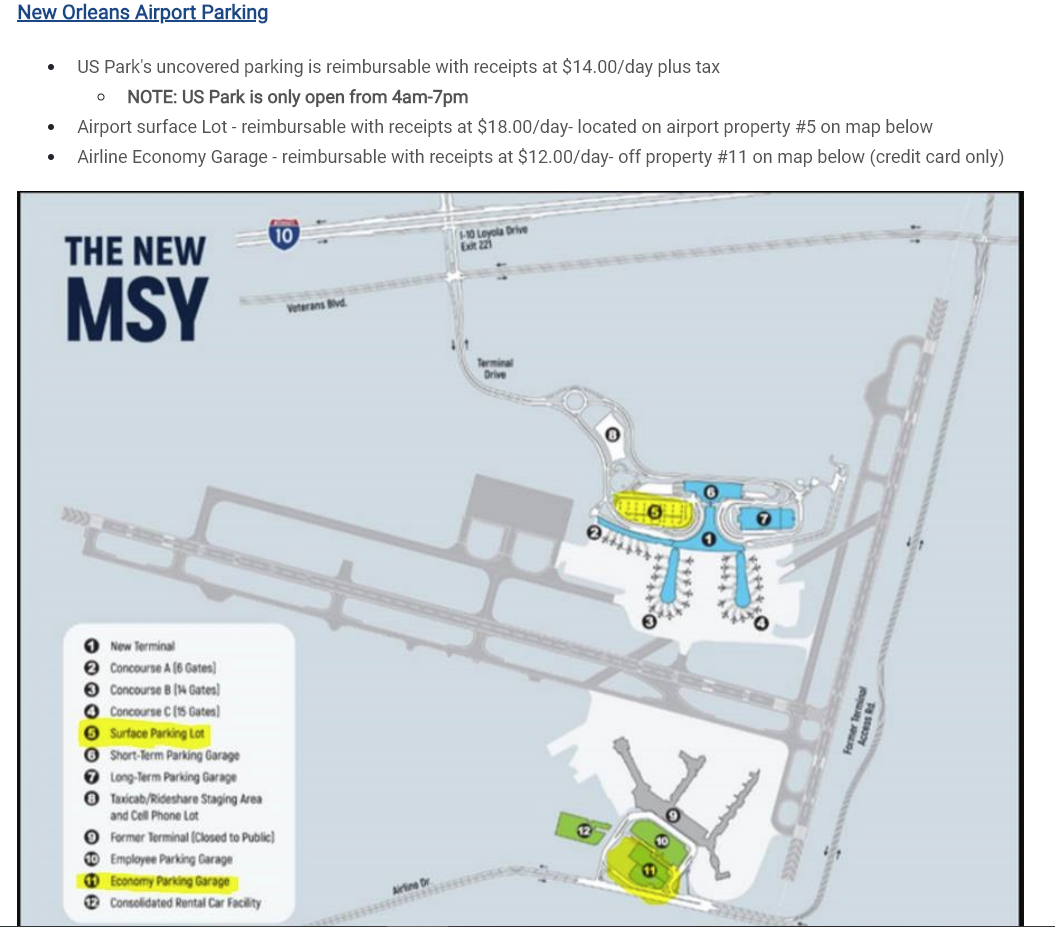 